         FOTBALOVÁ ASOCIACE ČESKÉ REPUBLIKYOkresní fotbalový svaz Semily                        Sportovně technická komise                    513 01 Semily  3.května 327Tělovýchovná jednota Sokol Mříčná spolekMříčná 216512 04 MříčnáV Semilech  19. září 2019Věc: Protest k utkání – zahájení řízeníSportovně technická komise OFS Semily, jako řídící orgán soutěží (dále jen STK), dle § 30 odst. 1 Procesního řádu FAČR (dále jen PŘ FAČR) zahájila dnem 12. září 2019 řízení ve věci uplatněného protestu k utkání :Rozhodnutí řídícího orgánu o protestu:Poplatek 500,- Kč za podání protestu bude dle PŘ FAČR § 31 odst. 5. a přílohy č.1 PŘ § 2 bude fotbalovému klubu TJ Sokol Mříčná vrácen.Poučení o opravném prostředku:Odvolání můžete podat u VV OFS Semily ve lhůtě sedmi dnů ode dne doručení rozhodnutí.						Petr Junek	 						předseda STK OFSTJ Poniklá – TJ Sokol MříčnáČíslo utkání 2019514A1A0505Okresní přebor muži Winner SportTJ Sokol MříčnáProtest : .1. Dodržení hrací doby                2. Napadení hráče hostí v přerušené hře               3. Nedostatečná pořadatelská službaProtestu se částečně vyhovujeDůvod:Výsledek utkání Poniklá – Mříčná zůstává vzhledem k rozdílným informacím o odehrané době ve druhém poločase v platnosti.Protestu proti postupu hlavního rozhodčího STK vyhovuje, jelikož zástupci obou fotbalových klubů potvrdili hromadný konflikt na hrací ploše. Rozhodčí jsou předáni     k disciplinárnímu řízení.Pořadatelská služba pořádajícího utkání nezajistila pořadatelský dohled na celém hřišti a nevykázala hostujícího fanouška do vymezeného prostoru. Podíl na konfliktu však nesou i diváci a hráči hostujícího oddílu. TJ Poniklá ve zbývajících zápasech soutěžního ročníku zajistí pět řádně označených pořadatelů s dohledem v celém areálu. Při nezajištění hladkého průběhu utkání v dalších utkáních bude TJ Poniklá předána k disciplinárnímu řízení.      Na domácí zápasy TJ Poniklá budou delegováni rozhodčí z OFS Jablonec nad Nisou a zároveň delegát utkání za OFS Semily.O přestupcích hráčů rozhodne na základě vlastního šetření DK.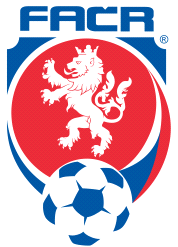 